Музыкальный звук и его высотаСказка про девочку Нину, кошку Мурку и пианиноЖила-была на свете одна девочка. Звали ее Нина. Как-то подарили ей пианино на день рождения, а она играть на нем не умела: вот и давай сту-чать по клавишам, перепугала даже кошку Мурку. Рассердилась Нина и спать пошла, а когда уснула, приснился ей удивительный сон.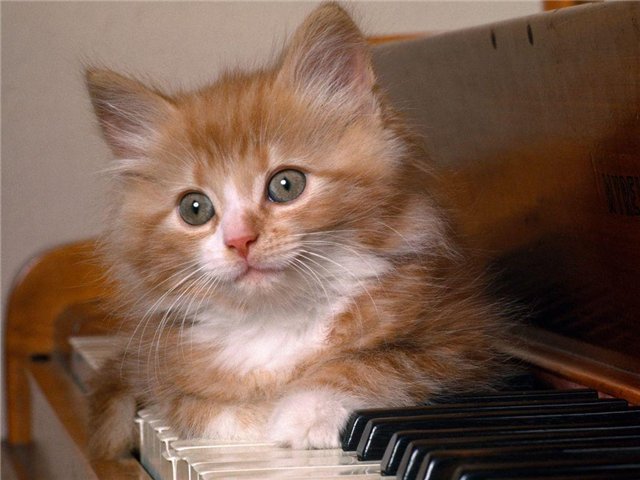 Будто дома она да кошка 
И сидят они у окошка. 
А за спиной: "Бум! Бум!" 
Обернулась Нина, услышав шум, 
Видит — пианино шагает,Крышку, как рот, открывает. 
А под крышкой клавиши в ряд, 
Словно зубы стучат. 
Вот-вот сердитое пианино 
Проглотит девочку Нину.Ой, как же она испугалась! Хотела убежать, да не может.Тут кошка на клавиши — прыг! 
И чудо случилось вмиг.Мурка по клавишам идет, 
А пианино поет, поет. 
Мурка неслышно ступает, 
И пианино ей ласково отвечает.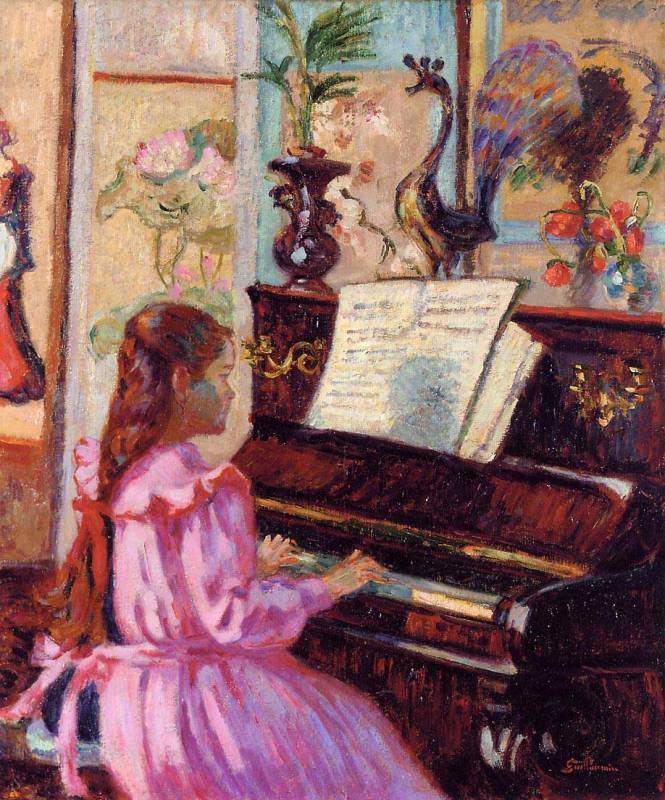 Тут второе чудо случилось — 
Кошка вдруг говорить научилась: 
"Мяу, все тебе расскажу. 
Хочешь, секрет покажу!" —Нине она говорит 
И заглянуть в пианино велит. 
Сама же хвостом виляет, 
Клавиши лапками нажимает.Налево Мурка пойдет — 
Низким голосом пианино поет, 
А если повернет правее — 
Звуки все выше, нежнее.Заглянула Нина в пианино и ахнула: к каждой клавише молоточек приделан, а сзади целый ряд струн, да все разные!У струн коротких и тонких 
Голос высокий и звонкий, 
А чем толще, длиннее струна — 
Тем ниже звучит она.Клавишу Мурка нажимает — 
Молоточек по струне ударяет, 
Струна звенит, поет, 
Мурка дальше идет.Думает девочка Нина: 
"Совсем нестрашное пианино. 
Надо только его не бить, 
Кулаками по нему не колотить, 
А бережно клавиш касаться — 
Вот оно и не будет кусаться".Тут наступило утро, и сон прервался. Нина встала, ласково дотронулась до клавиш. В ответ послышались добрые голоса струн.Задание: Посмотри на рисунки и помоги животным отыскать своих детёнышей.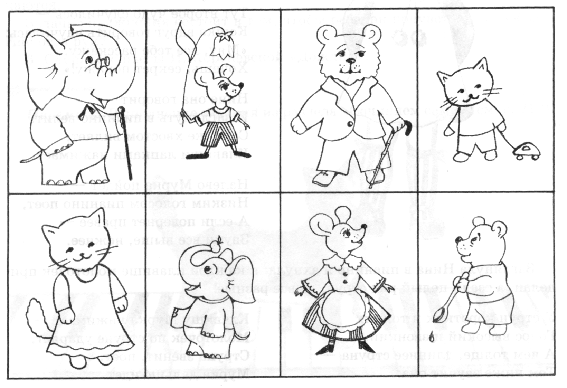 